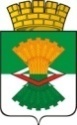 ДУМАМАХНЁВСКОГО МУНИЦИПАЛЬНОГО ОБРАЗОВАНИЯ                                                               третьего созываРЕШЕНИЕ от 25 мая  2017 года                   п.г.т. Махнёво                              №  246Об информации  Администрации Махнёвского муниципального образования   о  реализации  «Программы  демографическое развитие Махнёвского муниципального образования на 2009-2025 годы «Уральская семья»  за  2016 год Рассмотрев информацию Администрации Махнёвского муниципального  образования  о  реализации   «Программы  демографическое развитие Махнёвского муниципального образования на 2009-2025 годы «Уральская семья»  за  2016 год,  Дума Махнёвского муниципального образованияРЕШИЛА:1. Информацию Администрации Махнёвского муниципального образования о реализации   «Программы  демографическое развитие Махнёвского муниципального образования на 2009-2025 годы «Уральская семья»  за  2016 год, принять к сведению (прилагается).2. Настоящее Решение вступает в силу с даты его принятия.3. Настоящее Решение направить  для  опубликования  в газету «Алапаевская искра» и разместить на   сайте Махнёвского муниципального образования в сети «Интернет».Председатель Думы муниципального образования	                                                И.М.АвдеевГлава  муниципального  образования                                             А.В.Лызлов                                            Приложение к Решению Думы Махнёвского                                                                           муниципального образования                                                             от 25.05.2017  № 246Информация Администрации Махнёвского муниципального образования  о реализации  «Программы  демографическое развитие Махнёвского муниципального образования на 2009-2025 годы «Уральская семья»  за  2016 год 	Постановлением Администрации Махнёвского муниципального образования от 21.09.2009 года № 444  утверждена «Программа демографического развития Махнёвского муниципального образования на 2009-2025 годы «Уральская семья» (с изменениями от 28 декабря 2010 года №933, от 13 февраля 2013 года № 88, от 09 сентября 2013 года  № 846, от 06 апреля  2015 года  № 330  (далее - Программа).Целью Программы является постепенная стабилизация численности населения и формирование основы для последующего демографического роста. Общий объём финансирования Программы в 2016 году составил    30501,84 тыс. рублей (в 2015 году - 7830,66 тыс.рублей). Из них средств федерального бюджета - 22,4 тыс.рублей, средств местного бюджета – 23131,0 тыс. рублей (2015 год-85,0 тыс.рублей), областной бюджет – 7267,54 тыс. руб. (2015 год-7623,72 тыс.рублей), внебюджетные средства-80,9 тыс. рублей (2015 год-121,94 тыс.рублей). По первому направлению (снижение смертности) проведены следующие мероприятия:1) двум гражданам, проживающим на территории  Махнёвского муниципального образования и нуждающимся в лечении гемодиализом Шукшиной Тамаре Леонидовне  и Тресковой Наталье Александровне была оказана дополнительная мера социальной поддержки (ежемесячно) в сумме 89,3 тыс. рублей. Шукшиной Т.Л. сумма, выплаченная за 2016 год,  составила 31,7 тыс. рублей (ежемесячный платёж 2652,0 рублей).  Тресковой Н.А. сумма,  выплаченная за  2016 год, составила 57,6 тыс. рублей (ежемесячный платёж 4810,0 рубля).;2) проводился  мониторинг демографического развития и  заболеваний населения. Всего в 2016 году родилось 58 человек (в 2015 году 75 человек). В Умерло 123 человека (2015 год-143 человека).   Уровень смертности понизился  на 14% по сравнению  с 2015 годом. Естественная убыль составила 65 человек. По сравнению с 2015 годом естественная убыль понизилась на 4,5 %, что положительно сказывается в целом на демографической ситуации.Причинами смертности стали:-болезни органов кровообращения -51 человек (41,5 % к общему уровню смертности)-туберкулёз -3 человека (2,4%)-травмы и отравления -11 человек (8,9%) - новообразования-23 человека (18,7%) количество увеличилось по сравнению с 2015 годом (2015 год-16 человек) -дорожно-транспортные происшествия -1 человек (0,8%)- по старости-15 человек (12,2%)-другие причины-19 человек (15,5%)	Численность постоянного населения по состоянию на 01.01.2017 года составила 6111 человек, городское население 3172 человека, сельское население 2939 человек. Население старше трудоспособного возраста превышает население моложе трудоспособного возраста. Население старше трудоспособного возраста 1,9 тыс. человек составляет (31,1%), население моложе трудоспособного возраста составляет 1,2 тыс. человек  (19,7%). Население трудоспособного возраста 3,0 тыс. человек (49,2%).3) мероприятиями по профилактике здорового образа жизни учащихся в образовательных учреждениях стали: 	-  классные часы «Наркотики  - путь в никуда», «Влияние алкоголизма и курения на организм подростка», «К чему приводит употребление пива», «Сквернословие», «СПИД и  ВИЧ», круглые столы для 6-9 классов «Мир без наркотиков – территория жизни», «Я выбираю спорт как альтернативу вредным привычкам», фотовыставка «Мы в походе».	 В основных и средних общеобразовательных организациях Махнёвского муниципального образования созданы отряды юных инспекторов движения, общее количество – 4. Детей, занимающихся в данных отрядах 34 человека. Данными отрядами совместно с учителями, преподающими основы безопасности и жизнедеятельности, классными руководителями регулярно проводятся беседы с детьми и родителями о профилактике дорожно-транспортного травматизма, инструктажи по технике безопасности на проезжей части, по пожарной безопасности.Во всех общеобразовательных организациях проводятся занятия по профилактике дорожно-транспортного травматизма, проводятся игры, викторины, тесты, профилактические беседы «Дорожная этика», «Движение пешеходов индивидуально, группами, в колоннах», инструктажи по правилам поведения на дорогах (родители и дети), акции «Внимание, дети», «Советы старших: не хотите быть в беде, соблюдайте ПДД».	В дошкольных образовательных организациях проводятся беседы с сотрудниками, детьми и родителями по безопасности дорожного движения, инструктажи по технике безопасности на проезжей части, «опасная горка». С детьми рассматриваются иллюстрации по дорожно-транспортным происшествиям, в каждой группе оформлены уголки правил дорожного движения.	Для совершенствования системы «школьной медицины» в 2016 году в рамках реализации комплекса мер по модернизации системы общего образования из областного бюджета  средств не выделялось. 100 %  обучающихся образовательных организаций Махнёвского МО обеспечены горячим питанием.В школах разработаны здоровьесберегающие программы. Привлекается максимальное количество учащихся к регулярным занятиям физической культурой и спортом. Проводятся различные мероприятия с привлечением родителей «Весёлые старты», «Кросс Нации», «Лыжня России», «Зимние забавы», месячник спортивно – массовой работы, совершаются туристические походы и т.д. В образовательных организациях с детьми, находящимися в трудной жизненной ситуации, постоянно проводятся индивидуальные беседы. 100% данной категории детей посещают кружки, вовлечены в классные и общешкольные мероприятия.  В целях профилактики наркомании   учащиеся участвуют в акции «Сообщи, где торгуют смертью», анкетировании «Твой выбор», просматривают видеофрагменты «Смерть на кончике иглы», «Алькогольное опьянение, детский алкоголизм, наркомания, токсикомания среди несовершеннолетних» и т.д. Проводятся индивидуальные профилактические беседы с несовершеннолетними, склонными к употреблению ПАВ (психо-активные вещества). Мероприятиями по профилактике здорового образа жизни учащихся в образовательных учреждениях стали: беседы «Мы за ЗОЖ», «Вред курения, алкоголя» проведение «Дней Здоровья» -  однодневные туристические походы. В расписании уроков включены уроки ОБЖ, элективные курсы «Культура  безопасности жизнедеятельности», месячник профилактической работы, дни здоровья.Волонтеры школы принимают активное участие в ежегодной межведомственной акции «Подросток», ОПМ «Подросток – игла», «Школьник», «Безнадзорные дети», «Лидер», «Беглец». Проводятся курс лекций, презентаций, фильмов о профилактике наркомании в общеобразовательных учреждениях, единые классные часы, единые дни профилактики «День борьбы с курением», «Мир без дурмана». Проводилось тестирование учащихся 9-11 классов на употребление ПАВ. Педагоги проводят беседы, классные часы. Мед.работник информирует родителей и детей о личной гигиене.	 В каждой общеобразовательной организации создан родительский комитет, осуществляющий свою деятельность в соответствии с   законодательством Российской Федерации в области образования, Положением и Уставом школы. Решения родительского комитета являются рекомендательными. Комитет оказывает содействие администрации общеобразовательной организации, взаимодействует с педагогическим коллективом, отслеживает организацию питания учащихся (качество питания). На заседании ОРК рассматриваются вопросы воспитания, учёбы, поведения, оздоровления детей. Проводятся общешкольные родительские собрания, дни открытых дверей для родителей, посещение уроков.Родители совместно с детьми принимают активное участие в конкурсах и акциях, помогая своим детям делать поделки и презентации.В целях пресечения жестокого обращения с детьми, проводятся регулярные совещания с педагогами, родительские собрания, профилактические мероприятия «Детство против насилия» и т.д.. Проведено анкетирование среди обучающихся « Насилие в семье», организована служба «Единый телефон доверия». По второму направлению (повышение рождаемости) проведены следующие мероприятия:Проведенные ГКУ «Алапаевский ЦЗН»:Информирование руководителей организаций, расположенных на территории Махнёвского муниципального образования, о возможности участия в мероприятиях по профессиональному обучению и дополнительному профессиональному образованию женщин в период отпуска по уходу за ребёнком до достижения им возраста трёх лет.В 2016 году с целью информирования руководителей организаций проведены следующие мероприятия:-  совещание с работодателями Махневского МО - публикации в газете «Алапаевская искра» - интернет – ресурсы: официальная страница ГКУ «Алапаевский ЦЗ» в социальных сетях «В Контакте», «Facebook»; - размещение информационных материалов в помещениях, предназначенных для приема заявителей (информационный зал ГКУ «Алапаевский ЦЗ», информационная доска Управления социальной политики по г. Алапаевску и Алапаевскому району, МФЦ Махневского МО).        2) Организация профессионального обучения и дополнительного профессионального образования женщин в период отпуска по уходу за ребёнком до достижения им возраста трёх лет.В 2016 году в мероприятиях по профессиональному обучению и дополнительному профессиональному образованию женщин в период отпуска по уходу за ребенком до достижения им возраста трёх лет приняли участие 0 женщин.Организация трудоустройства  граждан, участников Государственной программы по оказанию содействия добровольному переселению в Российскую Федерацию соотечественников, проживающих за рубежом, на территории Махнёвского МО.В 2016 году заявлений об участии в Государственной программе по оказанию содействия добровольному переселению в Российскую Федерацию соотечественников, проживающих за рубежом, желающих вселиться на территорию Махнёвского МО, не поступало.Информирование населения о государственных услугах, предоставляемых органами службы занятости, и дополнительных мерах по снижению напряженности на рынке труда.Информационные материалы об оказании государственных услуг в сфере занятости населения и деятельности ГКУ «Алапаевский ЦЗ» регулярно размещаются на Web-портале Департамента по труду и занятости населения Свердловской области, на официальных страницах ГКУ «Алапаевский ЦЗ» в социальных сетях «В Контакте», «Facebook»;Информация о гражданах Махнёвского МО, обратившихся в ГКУ «Алапаевский ЦЗ» в 2016 году.Основная задача органов службы занятости в работе  с гражданами, ищущими работу, и безработными гражданами – оказание им содействия в трудоустройстве, учитывая особенности их состояния здоровья и   предложение  комплекса  государственных  услуг:предоставление имеющейся информации о наличии свободных рабочих мест, о положении на рынке труда, в том числе о возможности трудоустройства на рабочие места в счет квот;оказание государственной услуги по содействию гражданам в поиске подходящей работы;оказание государственной услуги по организации временного трудоустройства несовершеннолетних граждан в возрасте от 14 до 18 лет в свободное от учёбы время, безработных граждан, испытывающих трудности в поиске работы, безработных граждан в возрасте от 18 до 20 лет, имеющих среднее профессиональное образование, ищущих работу впервые;привлечение к предпринимательству и самозанятости; оказание государственной услуги по организации профессиональной ориентации граждан в целях выбора сферы деятельности (профессии), трудоустройства, прохождения профессионального обучения и получения дополнительного профессионального образования;оказание государственной услуги по профессиональному обучению и дополнительному профессиональному образованию;оказание психологической поддержки и обучение навыкам активного поиска работы через программы социальной адаптации. За  2016 год в ГКУ «Алапаевский ЦЗ» за содействием в поиске подходящей работы обратились 179 граждан (2015 год-248 граждан), проживающих на территории Махнёвского МО.В 2016 году гражданам, проживающим на территории Махнёвского муниципального образования, были оказаны следующие государственные услуги:- по информированию о положении на рынке труда – 179 чел.;- 179 человек были трудоустроены;- по временному трудоустройству (с выплатой материальной поддержки из средств областного бюджета): на временные рабочие места в 2016 году были трудоустроены 40 человек (2015 год-30) несовершеннолетних граждан в возрасте от 14 до 18 лет в свободное от учёбы время; - по организации проведения общественных работ – 7 чел.;-по профессиональному обучению и дополнительному профессиональному образованию – 2 чел.;- по социальной адаптации безработных граждан на рынке труда – 17 чел.-консультации по организации самозанятости получил  1 человек.Уровень регистрируемой безработицы на 01.01.2017 года составил 1,95%, коэффициент напряженности на рынке труда на конец 2016 года составил 44. Потребность в работниках, заявленная организациями и предприятиями в службу занятости населения, за отчётный период составила 126 человек. проведенные Управлением социальной политики Министерства социальной политики Свердловской области  по г.Алапаевску и Алапаевскому району:1) Усиление государственной поддержки семей, имеющих детей, включая поддержку семьи в воспитании детей. Управлением социальной политики Министерства социальной политики Свердловской области  по г.Алапаевску и Алапаевскому району   в 2016 году выплачено на:-обеспечение государственной поддержки малоимущим семьям, одиноко проживающим гражданам, реабилитированным лицам  и лицам признанным пострадавшими от политических репрессий выплачено 1630,67 тыс.рублей,  при плане в 2000,0 тыс.рублей (в 2015 году выплачено 2031,12 тыс.руб.) т.е. количество обращений в 2016 году сократилось по сравнению с 2015 годом (размер ежемесячного социального пособия увеличился с 408 рублей до 424 рублей в месяц на каждого члена семьи);- сумма выплат компенсации части родительской платы за содержание ребёнка в дошкольных образовательных учреждениях Махнёвского муниципального образования в 2016 году составила 746,08  тыс.рублей (2015 год-742,32 тыс.рублей);-выплату единовременного пособия матерям, награждённым знаком отличия Свердловская области «Материнская доблесть» в размере 0 тыс. рублей (2015 год-65,97 тыс. рублей) размер пособия с 01.01.2016 года увеличился на 4,0%; -выплату единовременного пособия при передаче ребёнка на воспитание в семью за 2016 год в размере 178,39 тыс.рублей (10 семей) при плане (180,0 тыс. рублей) (2015 год-262,41 тыс.рублей, 16 семей). Размер пособия с 01.01.2016 года увеличился с  16672,47 рублей до 17839,55 рублей;-единовременную денежную выплату на усыновление (удочерение) ребёнка. В 2016 году выплат не было. Размер пособия с 01.01.2016 года   на усыновленного (удочеренного) ребенка составляет 54860,0 рублей, на брата и сёстру - 219440,0 рублей, на ребёнка инвалида - 438880,0 рублей;-единовременную выплату «Совет да любовь» получили 6 семей  (2015 году-6 семей), проживающих на территории Махнёвского МО. Сумма выплат составила 30,0 тыс.рублей (2015 год - 30,0 тыс.рублей), размер выплаты одной семье составил  5000,0 рублей;3. проведенное отделом образования Администрации Махнёвского МО: 1) обеспечение питанием учащихся и воспитанников муниципальных образовательных учреждений. В 2016 году бесплатное питание получили  учащиеся начальных классов -302 человека (в  2015 году - 276 человек), льготная категория детей 5-11 классов -201 человек (в 2015 году - 198 человек). Расходы на осуществление мероприятий по организации питания из областного бюджета составили 3088,3 тыс.рублей (2015 год- 2891,4 тыс. рублей), что составляет 96,6% к  плановым назначениям (план 3197,0 тыс.рублей), средства местного бюджета составили 537,8 тыс. рублей (100% к плану на год).2) предоставление услуг по оздоровлению детей (летние оздоровительные площадки,  загородные лагеря). В рамках  оздоровительной компании детей в каникулярное время дети Махнёвского муниципального образования отдохнули в санаторно-курортных оздоровительных лагерях круглогодичного действия-28 человек. 54 человека отдохнуло в загородных оздоровительных лагерях. Четверо детей отдохнули на Черном море в г.Анапа (ООО ДСОК «Жемчужина России», поезд «Здоровье»). 46 детей поработали в трудовых лагерях, организованных при МКОУ «Махнёвская СОШ», МКОУ «Мугайская ООШ» филиал «Измоденовская ООШ». 61 человек отдохнул по малозатратным формам отдыха, 358 детей отдохнули в лагерях дневного пребывания, организованных при муниципальных образовательных организациях. Всего на оздоровительную кампанию освоено 2830,6 тыс. рублей, из них средств областного бюджета 1594,1 тыс. рублей, 1155,6 тыс. рублей средств местного бюджета и 80,9 тыс. рублей средства родителей.По третьему направлению – активизация семейной политики, по которой  организована следующая работа в сфере культуры и спорта:1) Основными мероприятиями по организации семейного досуга являются массовые праздники. Ко всем праздничным датам организуются вечера и концерты  для семейного отдыха.	Сотрудники Домов культуры и сельских клубов Махнёвского муниципального образования уделяют большое внимание мероприятиям, направленным на укрепление института семьи, повышение социального статуса материнства и детства.Каждый год, проводятся концерты, посвящённые Международному женскому дню. Стабильно работают 80 клубных формирований, в том числе 38 детских. Всего участников клубных формирований зарегистрировано   602 человека. В 2016 году объём расходов бюджета муниципального образования на организацию деятельности учреждений культуры и культурно-досуговой сферы  составил  16302,9 тыс. руб., что на 2,7 % меньше уровня 2015 года (2015 год-16761,7 тыс. рублей). Работа библиотек  в отдалённых малонаселённых пунктах Махнёвского муниципального образования совмещена с клубной деятельностью. Книжный фонд на 01.01.2016 года составлял  82597 экземпляров, в том числе 77996 экз. книг и 4601 экз. журналов (2015 год- 80853 экземпляра). На пополнение книжных фондов  в 2016 году выделено 22,4 тыс. рублей из федерального бюджета. Объём расходов бюджета муниципального образования на организацию библиотечного обслуживания населения, формирование и хранение библиотечных фондов муниципальных библиотек  в 2016 году составил  2830,9 тыс.рублей, что на 6,9 % меньше уровня 2015 года (2015 год-3040,2 тыс. рублей).Общий объём расходов бюджета муниципального образования на организацию деятельности муниципальных музеев, приобретение и хранение музейных предметов и музейных коллекций в 2016 году составил  2214,5 тыс. рублей, что на 19,1% ниже уровня 2015 года (2015 год-2736,2 тыс. рублей).2)  привлечение детей и подростков к занятиям физической культурой и спортом в спортивных секциях. На  территории Махнёвского муниципального образования успешно функционирует МКУ «Махнёвский ФСК «Ермак», деятельность которого охватывает территорию основных населённых пунктов: п.г.т Махнёво, п.Санкино, с.Мугай, с.Измоденово. В МКУ «Махнёвский ФСК «Ермак»  действует 16 физкультурно-спортивных секций со средней численностью участников 15 человек в каждой. Из них в п.г.т. Махнёво функционирует 6 секций со средним количеством участников 20 человек. На территории развиваются   следующие виды спорта: футбол, мини-футбол, волейбол, лёгкая атлетика, хоккей, спортивный туризм, фитнесс. Дети и взрослые приняли участие в следующих муниципальных физкультурно-спортивных  мероприятиях, проводимых на территории Махнёвского муниципального образования в течение 2016 года: 14 февраля  - «Лыжня России-2016»,  12 марта – муниципальный конкурс «А ну-ка, мальчики!»,   9 мая – спортивный праздник «Стань героем», 29 мая состоялся весенний фестиваль ВФСК ГТО среди работников местного самоуправления, работников муниципальных предприятий и учреждений Махнёвского МО,   3 июня   состоялся спортивный праздник «Дети против террора»,  25 июня  проводился межмуниципальный молодежный фестиваль «Party Street», 6 августа   проходили соревнования по  футболу, посвященные празднованию «Дня поселка Махнево», 25 сентября – «Кросс Нации-2016» (Махнёвский марафон).    Наши спортсмены участвуют в межмуниципальных и   областных  соревнованиях (21 августа 2016 года - в  Ural Football Сup  "Летний кубок Урала" г. Екатеринбург и заняли там первое место). 3) межведомственной комиссией по профилактике правонарушений совместно с органами внутренних дел, педагогами общеобразовательных учреждений   проводится работа с неблагополучными семьями, детьми  и подростками. Мероприятия направлены на снижение количества преступлений  и антиобщественных действий, совершаемых несовершеннолетними. За 2016 год несовершеннолетними совершено 5 преступления (2015 год -6 преступления). По четвёртому направлению – активизация миграционной политики, в рамках которой  проведены следующие мероприятия:проведение мониторинга миграционных процессов. По данным Федеральной службы государственной статистики ТОФСГС по Свердловской области (Свердловскстат) в 2016 году на территории Махнёвского муниципального образования сложилась миграционная убыль.    За   2016 года число прибывших составило 108 человек, выбывших-287 человек. Естественная убыль (смертность превысила рождаемость) за 2016 год составила 65 человек.